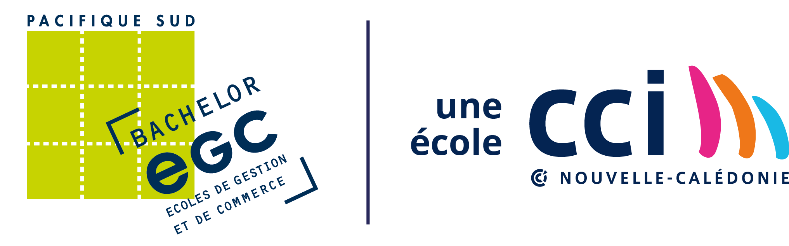 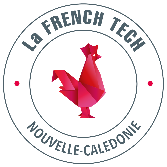 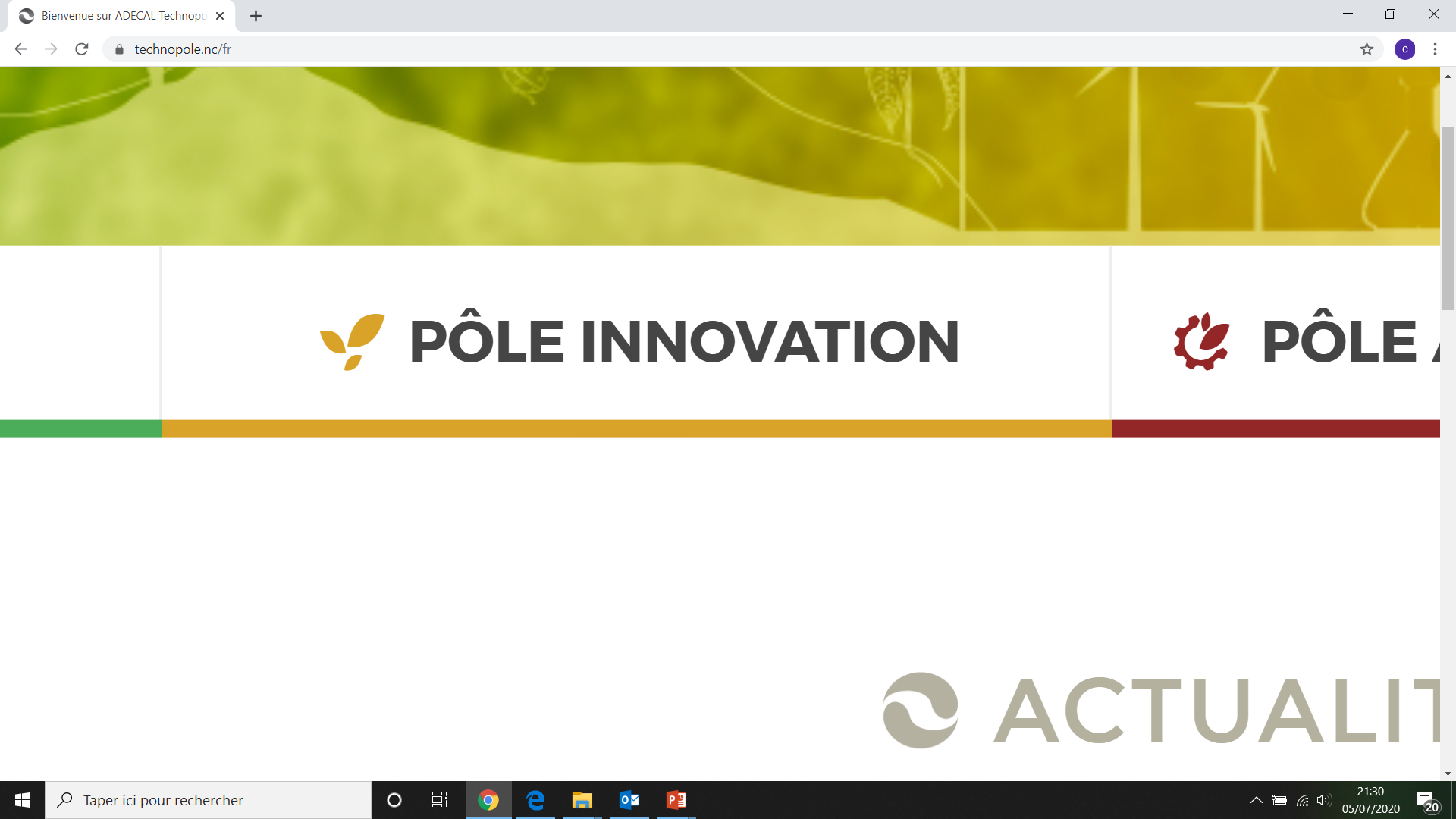 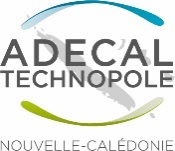 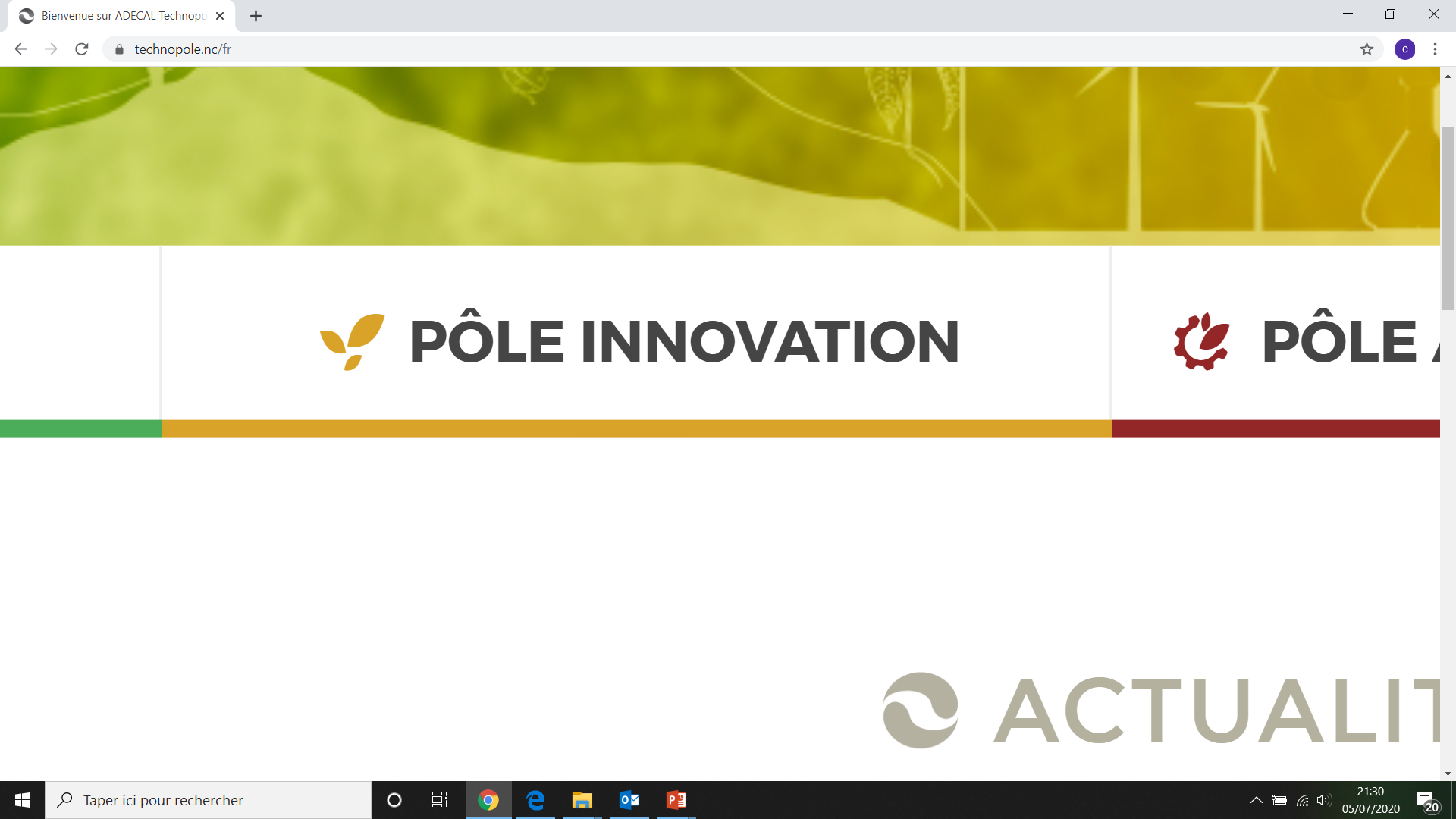 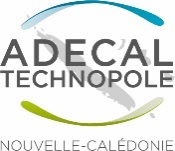 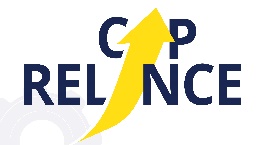            En partenariat avec : EGC - Programme Strategic business developmentCANDIDATURE ENTREPRISELes entreprises intéressées doivent fournir au plus tard le vendredi 22 janvier 2021 une note d’intention, document synthétique de 4 pages maximum comprenant :. Une présentation de votre entreprise et du secteur d’activité. Les problématiques rencontrées (type de problème, depuis quand, actions engagées, résultats attendus…). Une présentation du gérant d’entreprise. Votre motivation pour être accompagné par les étudiantsVous pouvez utiliser ce modèle de référence ou bien tout autre support à votre convenance.La candidature devra présenter les éléments ci-dessus pour être évaluée par le comité de sélection.. Critères de sélection ? . Problématique d’entreprise identifiée et définie par l’entrepreneur. Enjeux de l’entreprise en adéquation avec le programme Strategic Business Development. Capacité du projet à motiver et intéresser les étudiants. L’entreprise dispose d’un business plan initial (conçu à la création d’entreprise), d’éléments comptables permettant son diagnostic. Composition du comité de sélection des projets : Les membres qui composeront le comité de sélection seront : . Un représentant de la CCI, en charge de l’accompagnement des entreprises. Un représentant de l’EGC . Les formateurs intervenants sur le programmeVotre contact et dépôt de candidature : Envoyez votre candidature sur egc@cci.nc A l’attention de Sophie Golfier, directrice EGC PS - Tél : 24 31 40	ENTREPRISE – Nom et coordonnéesRAISON SOCIALE :Entité juridique :Noms des gérants :Adresse physique :Coordonnées téléphoniques :Mail :ENTREPRISE – ActivitéDate de création de l’entreprise : Secteur d’activité : Nombre d’employés :Services ou produits proposés :GERANT – PrésentationPrésentation du gérant / référent pour le programme Domaines d’expertise, poste dans l’entreprise, volonté de participer au programmeENTREPRISE – PrésentationPrésentez de manière exhaustive l’entreprise, son mode d’organisation, l’organigramme et toute information utile.ENTREPRISE – Etats financiersSélectionnez en gras la réponse adéquateJe possède : . un business plan fait initialement à la création de mon entreprise (ou Prévisionnel d’activité) :		OUI					 NON. un bilan et compte de résultat (ou comptabilité de caisse).OUI					 NONENTREPRISE – Contexte et problématiqueQuelles sont les problématiques rencontrées par l’entreprise à l’heure actuelle ? Quel est le type de problème : financier, humain, contexte économique, marché, concurrents ?Quels sont les besoins détectés pour l’entreprise pour pérenniser, développer l’activité ?Quelles sont les actions qui ont déjà été engagées pour répondre à cette problématique ?MOTIVATION Quelles sont vos motivations pour participer à ce programme ?CONTEXTE DE L’ENTREPRISE ET PROBLEMATIQUE RENCONTREE